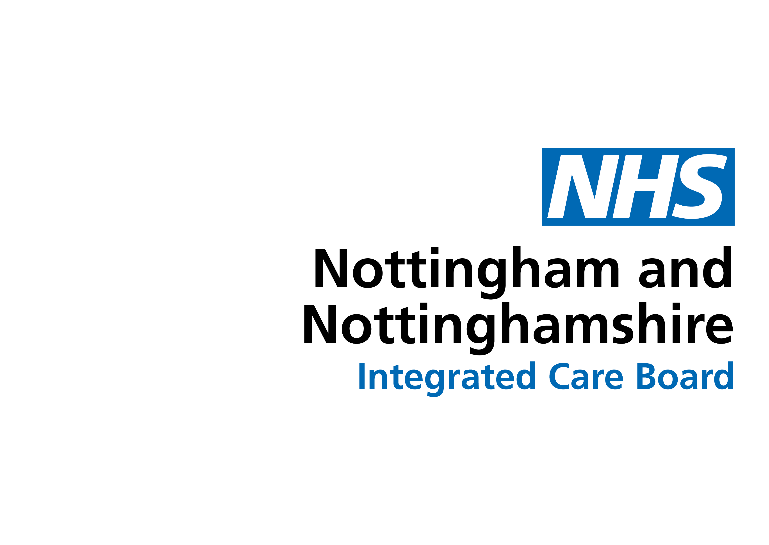 Arkusz Porad dla Pacjentów dot. Długiego COVID-19Co to jest Koronawirus (COVID-19)? COVID-19 to wysoce zaraźliwy wirus, który atakuje głównie płuca. Jest przenoszony drogą kropelkową w wyniku kichania i kaszlu przez osoby zarażone. Wirus wnika do organizmu przez nos, usta i oczy.Najczęściej zgłaszanymi objawami COVID-19 są:nowy ciągły kaszelgorączkautrata apetytu/smaku/zapachuzmęczenie bóle mięśniduszność podczas poruszania sięprodukcja plwocinyNiektóre osoby mogą wymagać hospitalizacji w celu leczenia tych objawów.Nasilenie i czas trwania objawów u osób z COVID-19 może się różnić. U większości osób objawy trwają 7-14 dni i są bardzo łagodne. Aby poradzić sobie z łagodnymi objawami:utrzymuj odpowiednie nawodnieniezażywaj paracetamol, jeśli masz gorączkęodpoczywaj wstawaj i poruszaj się w regularnych odstępach czasu. Jeśli potrzebujesz dodatkowej porady, odwiedź serwis internetowy NHS 111 www.111.nhs.uk/covid-19Co mam zrobić, jeśli moje objawy się pogorszą? Regularnie monitoruj swoje objawy. Jeśli masz jedno z poniższych: Pogorszenie dusznościNowa lub powracająca gorączkaPogorszenie zdolności koncentracjiBól w klatce piersiowejZadzwoń pod numer 111, aby uzyskać więcej porad lub w nagłych wypadkach medycznych natychmiast zadzwoń pod numer 999.Jak mogę się czuć po COVID-19?Czas potrzebny do wyzdrowienia z COVID-19 różni się w zależności od osoby, dla niektórych jest to kwestia dni, dla innych tygodni lub miesięcy. Im bardziej nasilone są objawy, tym dłużej może potrwać powrót do stanu normalnego. Objawy obejmują:Poważne zmęczenieCiągła dusznośćOsłabienie mięśniKaszel powirusowyTrudności z pamięcią/dezorientacjaMoże to utrudnić wykonywanie czynności, które normalnie jesteś w stanie robić, takich jak prace domowe, pranie, ubieranie się lub chodzenie po schodach.Sposoby radzenia sobie z objawamiZadyszkaTe pozycje mogą pomóc złagodzić zadyszkę i mogą być używane podczas odpoczynku lub podczas poruszania się: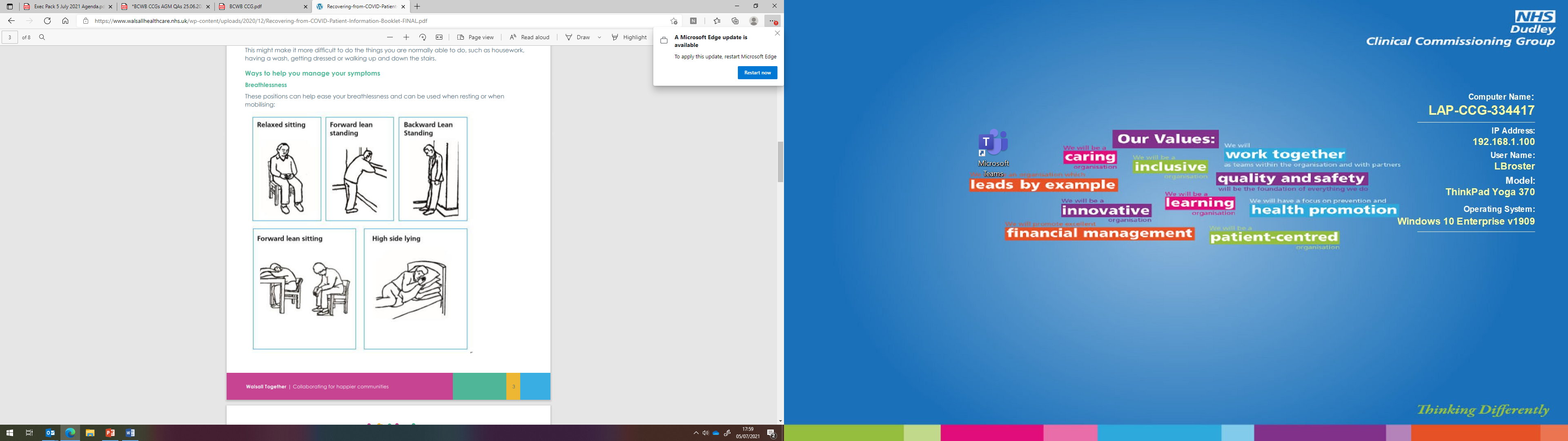 Ćwiczenia OddechowePoniższe ćwiczenia mogą pomóc w opanowaniu duszności i zmniejszeniu jej wpływu na codzienne czynności: Weź powolny wdech przez nosSpróbuj rozluźnić ramiona i szyjęPozwól, aby płuca wypełniały się powietrzem od dolnej do górnej części klatki piersiowejWydychaj delikatnie przez zaciśnięte usta (jakbyś zamierzał zdmuchnąć świeczkę), aby stworzyć miejsce na następny wdech. Utrzymanie chłodnej temperatury przez otwarcie okna i użycie mokrej flaneli do schłodzenia obszaru wokół nosa i ust może zmniejszyć uczucie duszności.Zapanowanie nad KaszlemUtrzymuj odpowiednie nawodnienie – pij małymi łykami jeden po drugim, unikaj dużych łykówPij ciepły miód i cytrynę lub inny ciepły napój, może to pomóc ukoić gardłoInhalacja parowa – wlej gorącą wodę do miski i umieść głowę nad miskę. Jeśli czujesz się komfortowo, zakryj głowę i miskę ręcznikiemĆwiczenia pomagające oczyścić klatkę piersiową za pomocą Aktywnego Cyklu Techniki Oddychania (ACBT) składają się z trzech ćwiczeń oddechowych i mogą pomóc usunąć śluz z klatki piersiowej:1. Kontrola oddechu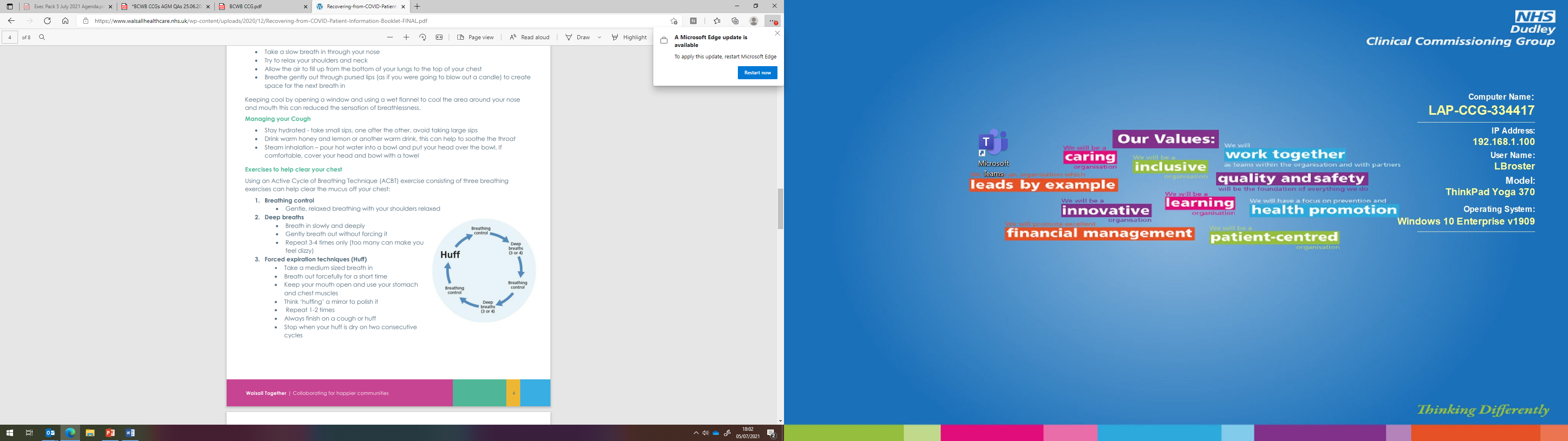 Delikatny, zrelaksowany oddech z rozluźnionymi ramionami2. Głębokie oddechy Wdychaj powoli i głębokoDelikatnie wydychaj powietrze bez forsowania się Powtarzaj tylko 3-4 razy (zbyt wiele powtórzeń może wywołać zawroty głowy) 3. Techniki wymuszonego wydechu (Sapnięcie)  Weź średni wdechWydychaj energicznie przez krótki czas Trzymaj usta otwarte i używaj mięśni brzucha i klatki piersiowej Wyobraź sobie, że „chuchasz” na lustro, aby je wypolerowaćPowtórz 1-2 razyZawsze zakończ kaszlem lub chuchnięciem  Przestań, gdy Twój chuch staje się suchy w dwóch kolejnych cyklachJak często i jak długo? Kontynuuj, aż poczujesz, że Twoja klatka piersiowa jest czystszaUsuń jak najwięcej śluzu bez zmęczenia sięĆwicz przez co najmniej 10 minut, ale nie dłużej niż 30 minut Jeśli jest to pomocne powtarzaj 2-3 razy dziennie. Użyj następujących pozycji wraz z ACBT, aby oczyścić klatkę piersiową.Ale: nie stosuj tego bezpośrednio przed lub po posiłkuprzestań, jeśli wystąpią jakiekolwiek skutki ubocznewybierz pozycję poniżej, która Twoim zdaniem najlepiej osusza Twoje płuca, możesz to zrobić w porozumieniu z pracownikiem służby zdrowiaporozmawiaj z lekarzem, zanim to zrobisz, jeśli maszNudności RefluksDostajesz znacznej zadyszkiMasz krew w flegmieMasz niedawny uraz klatki piersiowej, kręgosłupa lub żeberCzujesz świszczący oddech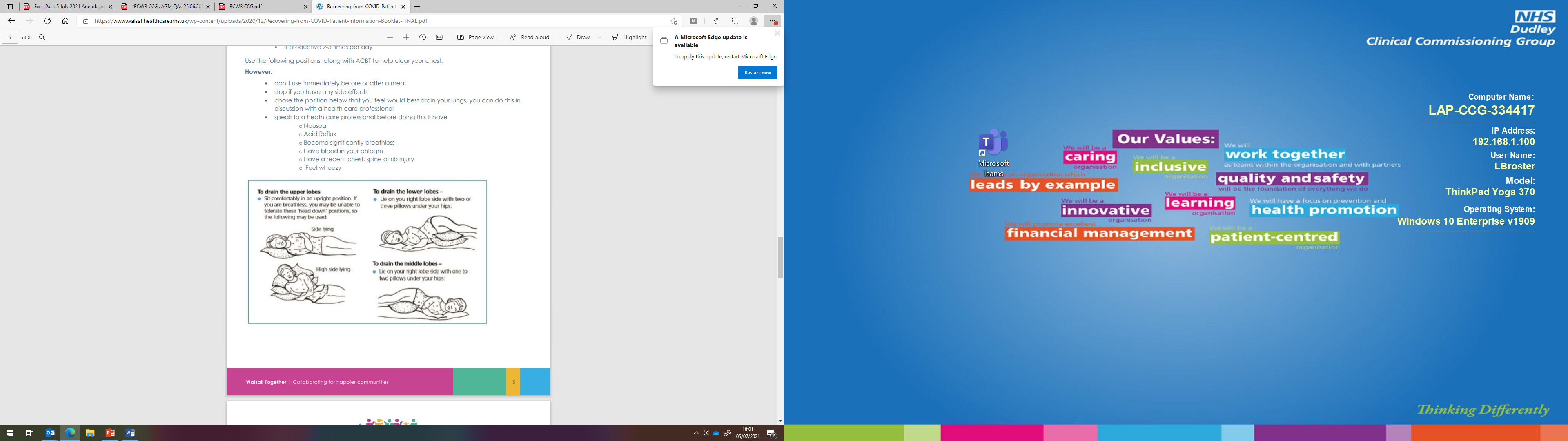 Zapanowanie nad zmęczeniemPrawdopodobnie zauważysz, że Twój poziom energii zmienia się z dnia na dzień. Użyj „3 P”, aby sobie z tym poradzić:: 1. Priorytetyzuj Zastanów się, co chcesz osiągnąć w ciągu dnia Czy trzeba to zrobić dzisiaj?O pomoc w czym możesz poprosić członka rodziny? 2. Planuj Zbierz wszystkie rzeczy potrzebne do wykonania zadania Zastanów się, jak możesz podzielić zadanie na małe sekcjePomyśl o tym, kiedy jesteś w najlepszej formie, aby zakończyć zadanieZaplanuj zajęcie w dniu, w którym masz wsparcie wokół siebie3. Nie przemęczaj się Daj sobie wystarczająco dużo czasuOdpoczywaj regularnieSiedź i odpoczywaj tam, gdzie możeszUżywaj sprzętu, aby sobie pomócWsparcie EmocjonalneDoświadczenie związane z COVID-19 może być bardzo przerażające. To zupełnie zrozumiałe, że to doświadczenie może mieć emocjonalny wpływ. Niezależnie od tego, czy miałeś łagodne, czy poważniejsze objawy, oto niektóre typowe trudności, które możesz mieć: Uczucie niepokoju przy braku tchuMartwienie się o zdrowie lub zachorowanie kogoś z rodziny lub przyjaciółPoczucie przygnębieniaSłaby senObawy o pieniądze / mieszkanie / zatrudnienieCo może pomóc?Unikaj oglądania zbyt wielu wiadomości lub mediów społecznościowych, jeśli powoduje to niepokój, spróbuj ograniczyć się do przeglądania wiadomości raz dziennieRozmawiaj z rodziną i przyjaciółmiStaraj się wykonywać czynności, które są dla Ciebie przyjemne i relaksująceNie bądź dla siebie zbyt surowy, jeśli są rzeczy, które okazują się dla Ciebie trudniejsze, przypomnij sobie, że powrót do zdrowia wymaga czasu Skoncentruj się na tym, co masz pod kontrolą, np. na zdrowym odżywianiu Gdzie mogę uzyskać dodatkową pomoc i poradę?Jeśli nadal czujesz się przytłoczony objawami, porozmawiaj ze swoim lekarzem rodzinnym. Alternatywnie możesz znaleźć lokalną usługę terapii mówionych tutaj:https://www.nhs.uk/service-search/mental-health/find-a-psychological-therapies-service/ Jeśli potrzebujesz dalszej pomocy, skontaktuj się ze swoim lekarzem rodzinnymMamy specjalistyczne kliniki w całym rejonie Black Country i West Birmingham, które pomogą Ci, jeśli zmagasz się z objawami. Skontaktuj się ze swoim lekarzem rodzinnym.Inne przydatne strony internetowe:www.yourcovidrecovery.nhs.ukhttps://patient.info/news-and-features/long-covid-what-support-is-availablehttps://www.blf.org.uk/support-for-you/long-covid/what-is-long-covidhttps://www.acas.org.uk/long-covidWith thanks to NHS Black Country ICB for the use of their advice sheet.